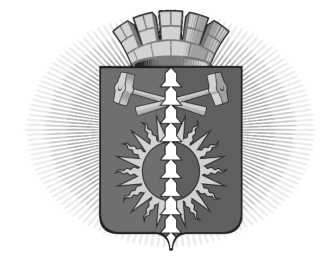 АДМИНИСТРАЦИЯ  ГОРОДСКОГО ОКРУГА ВЕРХНИЙ ТАГИЛПОСТАНОВЛЕНИЕРазмер платы граждан за жилое помещение для нанимателей жилых помещений по договорам социального найма жилых помещений муниципального жилищного фонда и собственников жилых помещений в многоквартирных домах, в которых не выбран способ управления, или при выбранном способе управления не принято решение об установлении размера платы за жилое помещениеот 29.12.2021от 29.12.2021№ 810_  ______№ 810_  ______г. Верхний Тагилг. Верхний Тагилг. Верхний Тагилг. Верхний Тагилг. Верхний ТагилОб утверждении размера платы граждан за жилое помещение для нанимателей жилых помещений по договорам социального найма жилых помещений муниципального жилищного фонда и собственников жилых помещений в многоквартирных домах, в которых не выбран способ управления, или при выбранном способе управления не принято решение об установлении размера платы за жилое помещениеОб утверждении размера платы граждан за жилое помещение для нанимателей жилых помещений по договорам социального найма жилых помещений муниципального жилищного фонда и собственников жилых помещений в многоквартирных домах, в которых не выбран способ управления, или при выбранном способе управления не принято решение об установлении размера платы за жилое помещениеОб утверждении размера платы граждан за жилое помещение для нанимателей жилых помещений по договорам социального найма жилых помещений муниципального жилищного фонда и собственников жилых помещений в многоквартирных домах, в которых не выбран способ управления, или при выбранном способе управления не принято решение об установлении размера платы за жилое помещениеОб утверждении размера платы граждан за жилое помещение для нанимателей жилых помещений по договорам социального найма жилых помещений муниципального жилищного фонда и собственников жилых помещений в многоквартирных домах, в которых не выбран способ управления, или при выбранном способе управления не принято решение об установлении размера платы за жилое помещениеОб утверждении размера платы граждан за жилое помещение для нанимателей жилых помещений по договорам социального найма жилых помещений муниципального жилищного фонда и собственников жилых помещений в многоквартирных домах, в которых не выбран способ управления, или при выбранном способе управления не принято решение об установлении размера платы за жилое помещениеВ соответствии с пунктом 4 статьи 158 Жилищного кодекса Российской Федерации от 29.12.2004 № 188-ФЗ, Приказом Минстроя России от 06.04.2018 № 213/пр «Об утверждении Методических рекомендаций по установлению размера платы за содержание жилого помещения для собственников жилых помещений, которые не приняли решение о выборе способа управления многоквартирным домом, решение об установлении размера платы за содержание жилого помещения, а также по установлению порядка определения предельных индексов изменения размера такой платы», руководствуясь Уставом городского округа Верхний Тагил, Администрация городского округа Верхний ТагилПОСТАНОВЛЯЕТ:1. Утвердить размер платы граждан за жилое помещение для нанимателей жилых помещений по договорам социального найма жилых помещений муниципального жилищного фонда и собственников жилых помещений в многоквартирных домах, в которых не выбран способ управления, или при выбранном способе управления не принято решение об установлении размера платы за жилое помещение с 01.01.2022 года (прилагается).2. Признать утратившим силу постановление администрации городского округа Верхний Тагил от 18.12.2020 № 681 «Об утверждении размера платы граждан за жилое помещение для нанимателей жилых помещений по договорам социального найма жилых помещений муниципального жилищного фонда и собственников жилых помещений в многоквартирных домах, в которых не выбран способ управления, или при выбранном способе управления не принято решение об установлении размера платы за жилое помещение».3. Контроль за исполнением настоящего постановления оставляю за собой.4. Настоящее постановление опубликовать в газете «Местные ведомости» и на официальном сайте городского округа Верхний Тагил в сети Интернет (www.go-vtagil.ru). Глава городского округа                                                            В.Г. Кириченко                 Верхний ТагилВ соответствии с пунктом 4 статьи 158 Жилищного кодекса Российской Федерации от 29.12.2004 № 188-ФЗ, Приказом Минстроя России от 06.04.2018 № 213/пр «Об утверждении Методических рекомендаций по установлению размера платы за содержание жилого помещения для собственников жилых помещений, которые не приняли решение о выборе способа управления многоквартирным домом, решение об установлении размера платы за содержание жилого помещения, а также по установлению порядка определения предельных индексов изменения размера такой платы», руководствуясь Уставом городского округа Верхний Тагил, Администрация городского округа Верхний ТагилПОСТАНОВЛЯЕТ:1. Утвердить размер платы граждан за жилое помещение для нанимателей жилых помещений по договорам социального найма жилых помещений муниципального жилищного фонда и собственников жилых помещений в многоквартирных домах, в которых не выбран способ управления, или при выбранном способе управления не принято решение об установлении размера платы за жилое помещение с 01.01.2022 года (прилагается).2. Признать утратившим силу постановление администрации городского округа Верхний Тагил от 18.12.2020 № 681 «Об утверждении размера платы граждан за жилое помещение для нанимателей жилых помещений по договорам социального найма жилых помещений муниципального жилищного фонда и собственников жилых помещений в многоквартирных домах, в которых не выбран способ управления, или при выбранном способе управления не принято решение об установлении размера платы за жилое помещение».3. Контроль за исполнением настоящего постановления оставляю за собой.4. Настоящее постановление опубликовать в газете «Местные ведомости» и на официальном сайте городского округа Верхний Тагил в сети Интернет (www.go-vtagil.ru). Глава городского округа                                                            В.Г. Кириченко                 Верхний ТагилВ соответствии с пунктом 4 статьи 158 Жилищного кодекса Российской Федерации от 29.12.2004 № 188-ФЗ, Приказом Минстроя России от 06.04.2018 № 213/пр «Об утверждении Методических рекомендаций по установлению размера платы за содержание жилого помещения для собственников жилых помещений, которые не приняли решение о выборе способа управления многоквартирным домом, решение об установлении размера платы за содержание жилого помещения, а также по установлению порядка определения предельных индексов изменения размера такой платы», руководствуясь Уставом городского округа Верхний Тагил, Администрация городского округа Верхний ТагилПОСТАНОВЛЯЕТ:1. Утвердить размер платы граждан за жилое помещение для нанимателей жилых помещений по договорам социального найма жилых помещений муниципального жилищного фонда и собственников жилых помещений в многоквартирных домах, в которых не выбран способ управления, или при выбранном способе управления не принято решение об установлении размера платы за жилое помещение с 01.01.2022 года (прилагается).2. Признать утратившим силу постановление администрации городского округа Верхний Тагил от 18.12.2020 № 681 «Об утверждении размера платы граждан за жилое помещение для нанимателей жилых помещений по договорам социального найма жилых помещений муниципального жилищного фонда и собственников жилых помещений в многоквартирных домах, в которых не выбран способ управления, или при выбранном способе управления не принято решение об установлении размера платы за жилое помещение».3. Контроль за исполнением настоящего постановления оставляю за собой.4. Настоящее постановление опубликовать в газете «Местные ведомости» и на официальном сайте городского округа Верхний Тагил в сети Интернет (www.go-vtagil.ru). Глава городского округа                                                            В.Г. Кириченко                 Верхний ТагилПриложениек постановлению администрациигородского округа Верхний Тагил                                                                                                   от 29.12.2021____ № 810_ Наименование жилищных услугЕдиница измеренияРазмер платы (без НДС) с 01.01.2022 годаРазмер платы (без НДС) с 01.01.2022 годаРазмер платы (без НДС) с 01.01.2022 годаРазмер платы (без НДС) с 01.01.2022 годаНаименование жилищных услугЕдиница измеренияМногоквартирные дома без ОДПУ тепловой энергии с системой газоснабженияМногоквартирные дома без ОДПУ тепловой энергии без системы газоснабжения Многоквартирные дома с ОДПУ тепловой энергии с системой газоснабженияМногоквартирные дома с ОДПУ тепловой энергии без системы газоснабжения Плата за жилое помещение (для нанимателей), всегоруб./м226,2325,7626,4025,93Плата за жилое помещение (для собственников), всегоруб./м215,7215,2515,8915,42в том числе:1. Плата за содержание жилого помещения, всегоруб./м215,7215,2515,8915,42в том числе:плата за управление многоквартирным домомруб./м23,053,053,053,05текущий ремонт конструктивных элементов жилых зданийруб./м23,693,693,693,69текущий ремонт и обслуживание внутридомового инженерного оборудования руб./м25,354,885,525,05благоустройство и обеспечение санитарного состояния жилого помещения и придомовой территориируб./м22,252,252,252,25уборка мест общего пользованияруб./м21,381,381,381,382. Плата за пользование жилым помещением (плата за наем)руб./м210,5110,5110,5110,51